Am Stichtag tatsächlich eingenommene Medikamente inkl. der am Stichtag tatsächlich eingenommenen Bedarfsmedikation:Depotspritzen:Stichtagsbogen MedikamentenverordnungStichtag 16.10.2018         Lfd. Nummer:      Institut AGATE gGmbHNelkenweg 10
D-93080 PentlingTel. 0941/94685055Klinik:Geschlecht: M   WGeburtsjahr:Station:ICD-10: HANDELSNAMEi.m.i.v.Tagesdosis (mg)□□□□□□□□□□□□□□□□□□□□□□□□□□□□HANDELSNAMEletztes Inj.-DatumDosis (mg)Injektionsintervall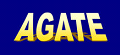 